Муниципальное дошкольное образовательное учреждение«Детский сад № 12 г. Пугачева Саратовской области»Знакомство с русской народной сказкой «Репка»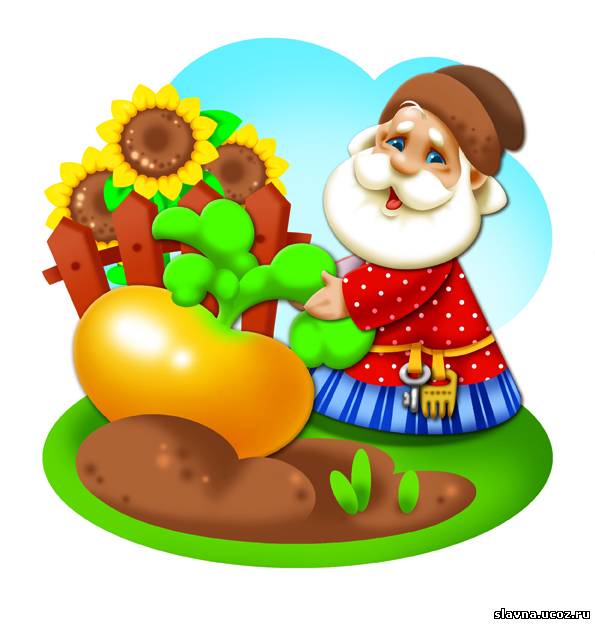 Непосредственно образовательная деятельностьВторая младшая группа № 4Воспитатель: Латыпова Н.В.2014 г.Конспект Организованной образовательной деятельности с детьми второй младшей группы (Образовательная область «Чтение художественной литературы»)                                                                                                                                                                              Тема: Знакомство с русской народной сказкой «Репка»  Интеграция образовательных областей: «Чтение художественной литературы»,  «Коммуникация», «Здоровье», «Социализация», «Познание».Цель: Знакомство с русской народной сказкой « Репка»                                                                            Задачи:                                                                                                                                              Обучающая.                                                                                                                   1.Учить выделять и называть характерные признаки персонажей.Развивающая.1.Развивать интонационную выразительность речи.2.Обогащать речь ребенка запомнившимися словами и выражениями.                                                            Воспитывающая.                                                                                                                        1.Воспитывать любовь к устному народному фольклору.                                                                                      Материал: Фланеллеграф, игрушечная мышка, картинки персонажей.Содержание организованной деятельности детейI.Вводная часть.                                                                                                                       Воспитатель показывает детям  игрушечную мышку.- Ребята, посмотрите, какая крошечная гостья к нам пришла. Она принесла нам сказку, но сначала нужно отгадать ее загадку:”Круглый бок, желтый бок,
Сидит на грядки колобок.
Врос в землю крепко.
Что же это?”- Молодцы, отгадали. Правильно ребята - репка. II.Основная часть.                                                                                                                    - Мышка хвастается, что вытащила большую репку. Какая наша мышка? Как назвать ее по-другому?- Маленькая мышка принесла нам сказку.                                                                                                                        Садитесь удобнее и слушайте.                                                                                                                                  1.Сказка «РЕПКА»Посадил дед репку.Выросла репка большая-пребольшая.Стал дед репку из земли тянуть. Тянет,  потянет - вытянуть не может. Позвал дед бабку. Бабка за дедку, дедка за репку - тянут,  потянут  вытянуть не могут. Позвала бабка внучку. Внучка за бабку, бабка за дедку, дедка за репку - тянут потянут вытянуть не могут. Позвала внучка жучку. Жучка за  внучку, внучка за бабку, бабка за  дедку, дедка за репку - тянут потянут вытянуть не могут. Позвала жучка кошку. Кошка за жучку, жучка за кошку, кошка за внучку, внучка за бабку, бабка за дедку,  дедка за репку - тянут,  потянут вытянуть не могут. Позвала кошка мышку. Мышка за кошку, кошка за жучку, жучка за внучку, внучка за бабку, бабка за дедку, дедка за репку - тянут, потянут,  вытянули репку.По ходу рассказывания, воспитатель  показывает сказку  на фланеллеграфе.- Давайте, отдохнем. Встаем все в круг и повторяем за мной.  2.Физминутка:«Вот идет черный кот (шаг с высоким подниманием колен)
Притаился – мышку ждет (присесть, руки на колени)
Мышка норку обойдет (встать, повернутся)
И к коту не попадет» (руки в стороны) 3.Беседа по сказке.                                                                                                                                       - Что посадил дед? - Какая выросла репка?- Ребята, скажите, мышка сама вытащила репку? - Кто ей помогал? 	Они трудились все вместе. Любое дело нужно делать вместе, дружно. Кто лениться, тот не ценится. Мышка маленькая, слабенькая, да удаленькая. 4.Игра «Кого нет». - Предлагаю поиграть в игру «Кого нет». Закройте глазки.Убирается один персонаж сказки (дед, бабка и т. д.)    - Открываем глазки. Посмотрите внимательно, кого из героев не стало?                                                                                                                                           III. Заключительная часть.                                                                                                - Какую русскую народную сказку вы слушали?                                                             - Ребята вам понравилась сказка? Сюрпризный момент. Мышка просит, чтобы вы рассказали эту сказку своим мамам и папам, бабушкам, дедушкам. А чтобы вы не забыли эту сказку, мышка дарит вам книжечку «Репка».